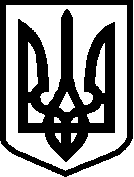 УКРАЇНАНОВОГРАД-ВОЛИНСЬКА МІСЬКА РАДА ЖИТОМИРСЬКОЇ ОБЛАСТІРІШЕННЯдвадцять сьома сесія  					                  восьмого скликаннявід 	                    № Про внесення змін до структури управліннякультури  і  туризму   Новоград-Волинськоїміської ради      Керуючись статтею 25, пунктом 5 частини першої статті 26, пунктом 6 частини четвертої статті 42 Закону України  ,,Про місцеве самоврядування в Україні“, враховуючи клопотання начальника управління культури і туризму міської ради Широкопояса О.Ю., міська рада:ВИРІШИЛА:      1. Внести зміни у додаток 2 до структури управління культури і туризму Новоград-Волинської міської ради, затвердженої рішенням міської ради від 23.12.2020 № 37, а саме:       1.1. В пункті 8 „Управління культури і туризму“ в позиції „Головний спеціаліст цифру „1“ замінити цифрою „2“.      1.2. У позиції „Разом“ цифру „3“ замінити цифрою „4“.      1.3. У позиції „Всього у самостійних відділах, управліннях, службах міської ради“ цифри „90“ замінити цифрами  „91“      2. Управлінню культури і туризму міської ради, відділу кадрів міської ради забезпечити впровадження цього рішення в частині оформлення трудових відносин, внесення змін до штатного розпису і кошторису.        3. Контроль за виконанням цього рішення покласти на заступника міського голови Борис Н.П.Міський голови							       Микола БОРОВЕЦЬПорівняльна таблицядо проекту рішенняНачальник відділу кадрів міської ради			                  Жанна КОЛЕСНИКДо змінПісля змін8Управління культури і туризму8Управління культури і туризмуНачальник   1Начальник1Заступник начальника управління   1Заступник начальника управління1Головний спеціаліст1Головний спеціаліст2+1Разом3Разом4+1Всього у самостійних відділах, службах міської ради 90Всього у самостійних відділах, службах міської ради 91+1